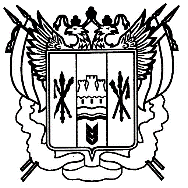 РОСТОВСКАЯ ОБЛАСТЬМИЛЮТИНСКИЙ РАЙОНАДМИНИСТРАЦИЯ ЛУКИЧЕВСКОГО СЕЛЬСКОГО ПОСЕЛЕНИЯ МИЛЮТИНСКОГО РАЙОНАПОСТАНОВЛЕНИЕ06.02.2018 г.                               №   8                            х. СулинскийО выделении специальных мест для размещения печатных агитационных материалов и об определении помещений для проведения агитационных публичных мероприятий на территории Лукичевского сельского поселения по выборам Президента Российской ФедерацииВ связи с подготовкой и проведением 18 марта 2018 года выборов Президента Российской Федерации и руководствуясь Федеральным законом от 12.06.2002 года № 67-ФЗ «Об основных гарантиях избирательных прав и права на участие в референдуме граждан Российской Федерации», Федеральным законом от 10.01.2003 года № 19-ФЗ «О выборах Президента Российской Федерации»ПОСТАНОВЛЯЮ:1. Определить места для размещения печатных агитационных материалов по выборам Президента Российской Федерации с согласия собственников:1.1. Лукичевское сельское поселение:2. Определить  помещений для проведения агитационных публичных мероприятий:2.2. Лукичевское сельское поселение:п. Аграрный  ул. Строительная 15 помещение Аграрный СДК.3.  Настоящее постановление вступает в силу со дня его официального обнародования.  4. Контроль за исполнением постановления оставляю за собой.Глава администрации Лукичевского сельского поселения	Г.И.Гарбузх. Сулинский-торговая точка ИП Донченко С.В., ул. Центральная, 22.-магазин РАЙПО, ул. Центральная, 24.п. Аграрный-магазин СПК «Авангард», ул. Строительная 16/14.-здание МБУК «Аграрный СДК», ул. Строительная, 15.